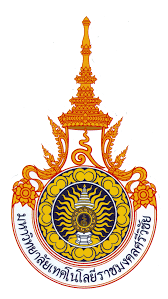 รายงานสถิติการให้บริการ หน่วยงาน คณะบริหารธุรกิจ มหาวิทยาลัยเทคโนโลยีราชมงคลศรีวิชัย  ประจำปีงบประมาณ 2565ประจำไตรมาสที่ 1 (เดือนตุลาคม 2564- เดือนธันวาคม 2564)การบริการ  การบริการวิชาการรายงาน ณ วันที่ 30 ธันวาคม 2564ผู้รายงาน นายเมธี  จันทโรรายงานสถิติการให้บริการ หน่วยงาน คณะบริหารธุรกิจ มหาวิทยาลัยเทคโนโลยีราชมงคลศรีวิชัย  ประจำปีงบประมาณ 2565ประจำไตรมาสที่ 2 (เดือนมกราคม 2565- เดือนมีนาคม 2565)การบริการ  การบริการวิชาการรายงาน ณ วันที่ 31 มีนาคม 2565ผู้รายงาน เมธี จันทโรรายงานสถิติการให้บริการ หน่วยงาน  คณะบริหารธุรกิจมหาวิทยาลัยเทคโนโลยีราชมงคลศรีวิชัย  ประจำปีงบประมาณ 2565ประจำไตรมาสที่ 3 (เดือนเมษายน 2565- เดือนมิถุนายน 2565)การบริการ  การบริการวิชาการรายงาน ณ วันที่ …………………………………ผู้รายงาน………………………………………….รายงานสถิติการให้บริการ หน่วยงาน....................................... มหาวิทยาลัยเทคโนโลยีราชมงคลศรีวิชัย  ประจำปีงบประมาณ 2565ประจำไตรมาสที่ 4 (เดือนกรกฎาคม 2565- เดือนกันยายน 2565)การบริการ..................(ระบุงานบริการที่ 1).........................การบริการ..................(ระบุงานบริการที่ 2).........................การบริการ..................(ระบุงานบริการที่ 3).........................เดือนครั้งตุลาคม-พฤศจิกายน1ธันวาคม1รวม2เดือนครั้งมกราคม2กุมภาพันธ์1มีนาคม2รวม5เดือนครั้งเมษายนพฤษภาคมมิถุนายนรวมเดือนครั้งกรกฎาคมสิงหาคมกันยายนรวมเดือนครั้งกรกฎาคมสิงหาคมกันยายนรวมเดือนครั้งกรกฎาคมสิงหาคมกันยายนรวม